Maler & grafiker Eldar Parr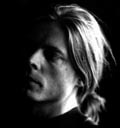 Eldar Parr (f. 1963, Hellesylt, Sunnmøre) har en solid kunstbakgrunn fra både Statens kunst- og håndverksskole (1988-1991) og i lære hos maler og skulptør Oddmund Rauberget (1991-1992). I tillegg var han i tre-fire år en del av «Nerdrum-kretsen» i Tollbugata i Oslo.De ulike skoleringsformene har bidratt til en særegen stil som kommer til uttrykk i Parr sine kunstverk. Dette gjør seg gjeldende både i malerisk og grafisk form. Parr er en spennende og meget særpreget kunstner som behersker flere uttrykksformer såvel tematisk som stilistisk. Primært arbeider han med tegning, grafikk og maling, men har bakgrunn som utsmykningskunstner og kunsthåndverker med bl.a. treskurd som materiale. Mest jobber han med oljemalerier, men sier at han liker utfordringen i å jobbe med grafikk. Når han lager litografier, er det i stor grad mediet som bestemmer uttrykket, og han tiltrekkes av å kunne utforske de spesielle mulighetene litosteinen byr på.Kunstneren har mange utstillinger bak seg:2008 Separatutstilling, «Fire Bilder», Galleri Espen Eiborg, Oslo2004 Separatutstilling, «Horisonter», Galleri Ramfjord, Oslo2002 Retrospektiv utstilling, Åsentunet, Sunnmørsutstillingen1998 Grafikk og oljemalerier, Storgt 51, Oslo Separatutstilling1997 V-17 oljemalerier Oslo1997 Galleri K-27 oljemalerier Ålesund1996 Figurative kunstnere, Blomquist kunsthandel, Oslo Kollektivutstilling1996 «Unge romantikere», Skien1991 «Subjekter», Galleri Bellman, Oslo, maleriNovemberutstillingen, Drammen Kunstforening, Maleri, KulltegningerSeparatustilling, Galleri Solbakken, Stranda, maleri